ΑΝΑΚΟΙΝΩΣΗΟι παρουσιάσεις των Πτυχιακών Εργασιών στον Τομέα Φαρμακευτικής Τεχνολογίας θα πραγματοποιηθούν  από Τρίτη 1 Μαρτίου 2022 έως και Παρασκευή  11 Μαρτίου 2022 κατόπιν συννενοήσεως του/της ενδιαφερόμενου/ης με τον Επιβλέποντα Καθηγητή του/της.Από τον Τομέα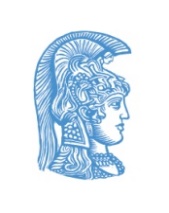 ΕΛΛΗΝΙΚΗ ΔΗΜΟΚΡΑΤΙΑΕθνικόν και ΚαποδιστριακόνΠανεπιστήμιον Αθηνών________ ΙΔΡΥΘΕΝ ΤΟ 1837 ____________ΣΧΟΛΗ ΕΠΙΣΤΗΜΩΝ ΥΓΕΙΑΣΤΜΗΜΑ ΦΑΡΜΑΚΕΥΤΙΚΗΣΤομέας Φαρμακευτικής ΤεχνολογίαςΠανεπιστημιόπολη, Ζωγράφου 157 84Τηλ.: 210 7274367Αθήνα, 08 Φεβρουαρίου 2022